SRY-møte 7 2017Bakgrunn for sakenArbeidsgruppe prioriterer innsats - nytt mandat fordrer aktiv rolleI forrige oppnevningsperiode (2012-sept 2017) i behandlingen av SRY-sak 25-04-2012 nedsatte SRY «en arbeidsgruppe som skulle vurdere hvordan SRY kunne involveres i arbeid med internasjonale spørsmål i fag- og yrkesopplæring». Arbeidsgruppen la fram en strategi for samarbeid med arbeids- og næringsliv i internasjonale spørsmål for SRY i 2013 med sikte på å styrke det internasjonale perspektivet i fag- og yrkesopplæringen. I 2016 prioriterte gruppen fire hovedområder ut oppnevningsperioden: saker av interesse for nasjonal politikkutforming i ACVT/DGVTden europeiske lærlingealliansen (EAFA)SIUs internasjonaliseringskonferanse (IKG)OECDs workshop for workbased learningSRYs arbeidsgruppe avla rapport til SRY om disse aktivitetene i april 2016 og juni 2017.SRYs nye mandat for 2017-2021 presiserer at SRY bla skal: «ha en aktiv rolle i det internasjonale samarbeidet om utviklingen av fag- og yrkesopplæringen».  SRY behandlet i møte 07.11.17 sak om videreføring av internasjonal gruppe i tråd med nytt mandat. SRY viderefører internasjonal gruppe og vedtar ny internasjonal strategi SRY fattet følgende vedtak i møte 07.11.17: «SRY viderefører det internasjonale arbeidet gjennom en egen arbeidsgruppe: SRYs internasjonale gruppe.  SRY vedtar gruppens forslag til strategi. SRYs internasjonale gruppe legger fram forslag til handlingsplan for sitt arbeid til neste møte 14.12.17». SRY bad den internasjonale gruppen særlig prioritere og konkretisere tiltak som kan bidra til å nå nasjonale mål vi allerede jobber med som f.eks. mål om å få flere lærlinger til å delta i mobilitetsopphold som del av videregående opplæringsamfunnskontraktens mål om flere lærlingeplasser arbeid med kvalitet i fag- og yrkesopplæring Den internasjonale gruppen vil videre på vegne av SRY holde oversikt over de internasjonale prosessene og prioritere hvilke saker som bør fremmes for diskusjon i SRY.SRYs internasjonale gruppes forslag til handlingsplan 2017-2021SRYs internasjonale gruppe legger fram for vedtak handlingsplan 2017-2021 basert på strategiplan vedtatt av SRY i møte 07.11.17 (vedlegg 1). Handlingsplanen (vedlegg 2) er delt inn i tre kategorier: 1.	Innsatsområde (mål)2.	Oppfølging (oppgaver)3.	Tidspunkt og ansvarlig for å iverksette oppgaven.Innsatsområdene er knyttet til oppfølgingsoppgaver som SRYs internasjonale gruppe tar ansvar for på vegne av SRY. SRYs gruppe vil fremme saker for SRY i tråd med tidfestingen i denne planen.  Forslag til vedtakSRY vedtok strategi for sitt internasjonale arbeid 07.11.17 (vedlegg 1). SRY vedtar handlingsplan som konkretiserer hvordan strategiens mål skal følges opp i perioden 2017-2021. (vedlegg 2). Vedlegg 1Samarbeidsrådet for yrkesopplærings strategiplan for internasjonalt samarbeid i fag- og yrkesopplæringen 2017-2021Fag- og yrkesopplæringen er et sentralt tema innen flere internasjonale organisasjoner bla EU, OECD og UNESCO, samt i nordisk samarbeid. Samarbeidsrådet for fagopplæringen (SRY) ser at de internasjonale prosessene som diskuteres i disse organene ofte får konsekvenser for den nasjonale fag- og yrkesopplæringen, og at det dermed er behov for en systematisk tilnærming til de internasjonale problemstillingene. Stortingsmeldinger og nytt mandat fremhever aktiv rolle i internasjonaliseringsarbeidetFlere stortingsmeldinger understeker betydningen av internasjonalisering av utdanning. Meld. St. 14 (2008-2009) internasjonalisering av utdanningen fremhever internasjonalisering som et virkemiddel for kvalitet og faglig utvikling i opplæringen. Meldingen fremhever også at det er viktig at partene i arbeidslivet er involvert i internasjonaliseringsarbeidet. En styrket rolle for SRY i dette arbeidet blir særlig fremhevet. SRYs mandat 2017-2021SRY skal ha en aktiv rolle i det internasjonale samarbeidet for å utvikle fag- og yrkesopplæring.arbeide for å fremme yrkesfagenes status i arbeidslivet, og bedre tilgangen på læreplasserbidra til å utvikle fag- og yrkesopplæringen, inkludert karriereveiledning, slik at den ivaretar den enkeltes, virksomhetenes og samfunnets behov for kompetansebidra til samarbeid mellom aktuelle aktører for fag- og yrkesopplæringen nasjonalt, regionalt og lokalt, samt mellom bransjer og sektorergi råd om fag- og yrkesopplæringens rolle i den samlede utdannings- og kompetansepolitikkenta initiativ til forskning og innovasjon i fag- og yrkesopplæringengi råd om antall faglige råd og rådenes arbeidsområde og sammensetningHvordan kan SRY spille en aktiv rolle i internasjonalt samarbeid om fag- og yrkesopplæring? Et mer globalisert arbeidsliv, klimautfordringer, migrasjon, teknologiutvikling, omstilling i norsk økonomi og store endringer i utdanningssektoren påvirker internasjonaliseringsarbeidet og gjør det mer aktuelt.Internasjonalisering skal styrke kvaliteten i utdanningen, samt skape nye nettverk og relasjoner mellom Norge og resten av verden. Videre er internasjonalisering viktig for å bidra til interkulturell kompetanse og mellommenneskelig forståelse, og for å fremme innovasjon og nytenkning. For å tilnærme seg det internasjonale feltet skal SRY involvere seg i diskusjoner om internasjonal tematikk i Norge og på det internasjonale nivå. Ved å ha en aktiv rolle i det internasjonale samarbeidet bidrar SRY til å utvikle fag- og yrkesopplæringen. SRY må ha kunnskap om og forståelse for de internasjonale prosessene. SRY vil via å delta i aktuelle internasjonale fora kunne påvirke prosesser som kan ha betydning for nasjonal politikkutforming.  Konkretisering av den europeiske politikken er en dynamisk prosess som i stor grad baserer seg på samarbeid og utveksling av erfaringer. Norge bør på et tidligere tidspunkt vurdere mulige konsekvenser av bla EU-/OECD-politikken for fag- og yrkesopplæringen. SRY ønsker å delta i diskusjon av begrunnelser før vi eventuelt drøfter tekniske sider ved implementering.  For å oppnå dette skal SRY i perioden:ta aktiv del i arbeidet om internasjonalisering av fag- og yrkesopplæringen og bidra til å sette internasjonalisering av utdanning på dagsorden hos relevante aktører, herunder delta i aktuelle internasjonale fora. arbeide for å synliggjøre internasjonalisering av fag- og yrkesopplæringfølge med på relevante saker og prosesser som diskuteres i blant annet EU, OECD, UNESCO, Cedefop og Nordisk samarbeid om fag- og yrkesopplæring og gjøre tilgjengelig forskningsrapporter, statistikk og andre relevante dokumenterSRYs internasjonale gruppe videreføresSRYs internasjonale gruppe videreføres i perioden 2017-2021. Gruppen skal ha et særlig fokus på å følge internasjonale prosesser og aktiviteter innen fag- og yrkesopplæring som bidrar til å underbygge SRYs mandat. Gruppen skal legge fram saker for SRY med betydning for nasjonal politikkutforming innen fag- og yrkesopplæring, samt rapportere til SRY en gang pr år i tråd med punkt 1-3 over.Vedlegg 2Samarbeidsrådet for yrkesopplærings handlingsplan for internasjonalt samarbeid i fag- og yrkesopplæringen 2017-2021Vår saksbehandler: Sekretariatet for SRY
E-post: post@udir.no
Vår dato:04.12.2017Vår referanse:2017/1675Deres dato:Deres referanse: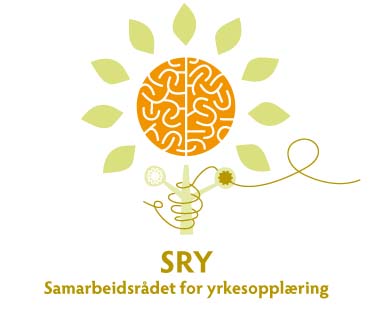 Dato: 14.12.2017Dato: 14.12.2017Sted: OsloSted: OsloSRY -sak 24-07-2017SRYs internasjonal gruppe ber SRY vedta handlingsplan for gruppens arbeid for perioden 2017-2021. DokumentTil behandlingInnstillingSRY vedtok strategi for sitt internasjonale arbeid 07.11.17 (vedlegg 1). SRY vedtar handlingsplan som konkretiserer hvordan strategiens mål skal følges opp i perioden 2017-2021 (vedlegg 2).  VedleggVedlegg 1: SRYs strategiplan for internasjonalt arbeid 2017-2021.Vedlegg 2: Handlingsplan for internasjonalt arbeid i SRY 2017-2021. InnsatsområdeInnsatsområdeOppfølgingOppfølgingTidspunkt og ansvarlig1Gi innspill til representanter i ACVT og DGVT om relevante saker og sette fokus på sammenhenger mellom DGVT- og ACVT-møtene  1.aDelta på formøte til DGVT drøfte dagsorden for detteDGVT: oktober, april Ansvarlig: Partsrepresentanter i SRYs internasjonale gruppe1Gi innspill til representanter i ACVT og DGVT om relevante saker og sette fokus på sammenhenger mellom DGVT- og ACVT-møtene  1.bDrøfte dagsorden for ACVT-møtet og rapportere kort til SRY fra møter i ACVT og gjøre agenda og rapport tilgjengelig på SRYs nettside.  Når: Nov/desember og mai/juni. Ansvarlig:  Kristian Ilner i samarbeid med Trude Tinnlund og Fride Burton2Prioritere og vurdere relevante saker og prosesser som diskuteres i blant annet OECD, EU og Nordisk samarbeid for å komme tidlig inn i prosessene hvor politikk går fra å være en rekommandasjon til lovverk eller nasjonal strategi2.aForeslå aktuelle saker til SRYs agendaNår: 2 ganger pr år jf 1b. Ansvarlig: Partsrepresentanter i SRYs internasjonale gruppe2Prioritere og vurdere relevante saker og prosesser som diskuteres i blant annet OECD, EU og Nordisk samarbeid for å komme tidlig inn i prosessene hvor politikk går fra å være en rekommandasjon til lovverk eller nasjonal strategi2.bForeslå innspill til aktuelle høringer med relevans for nasjonal politikkutforming, til SRYs agendaNår: ifm ACVT-møter jf punkt 1b Ansvarlig: Partsrepresentantene i internasjonal gruppe3Overføre internasjonal og europeisk kunnskap til nasjonale forhold som bidrar til kvalitet i fag- og yrkesopplæringen3.aBindeleddet mellom partene og nasjonale myndigheter og SIU for å sikre synergi og ta i bruk mulighetene i Erasmus+ for fag- og yrkesopplæring Når: LøpendeAnsvarlig: Partene i internasjonal gruppe og SIU4Følge opp SRYs pledge til European Alliance for Apprenticeships (EAFA) og ev partenes deltakelse fra partene i konferanser/nettverksmøter 4.aRapportere fra eventuelle konferanser og nettverksmøter som EAfANår: For EAFA ifm stakeholdermøter ca 4 pr år og for ev andre konferanser etter møtet. Ansvarlig: Hele SRY, herunder internasjonal gruppe4Følge opp SRYs pledge til European Alliance for Apprenticeships (EAFA) og ev partenes deltakelse fra partene i konferanser/nettverksmøter 4.bLage kort rapport og trekke ut erfaringer relevant for nasjonal politikkutforming, og vurdere legge ut på SRYs nettside Løpende: Ansvarlig: De som deltar 5Bidra med innspill og gjennomføring om fag- og yrkesopplæring av SIUs internasjonaliseringskonferanse (IKG)5.aDelta i referansegruppen for IKGNår: april – septemberAnsvarlig:  SIU i samarbeid med partene6Rapportere en gang i året til SRY om internasjonalisering i fag- og yrkesopplæringen6.aRapporteringen omfatter status for pågående prosesser, resultat av ulike virkemidler og programmer knyttet til nasjonale satsninger Når: en gang per år (juni)Ansvarlig: Astrid Sund